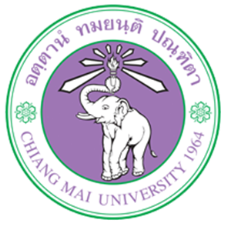 หนังสือยืนยันรับทุนพัฒนานักวิจัยรุ่นใหม่ มหาวิทยาลัยเชียงใหม่ ประจำปี 2565ข้าพเจ้า											ตำแหน่ง				สังกัด(คณะ/สถาบัน)				มหาวิทยาลัยเชียงใหม่ขอยืนยันรับทุนพัฒนานักวิจัยรุ่นใหม่ มหาวิทยาลัยเชียงใหม่ ประจำปี พ.ศ. 2565 เพื่อดำเนินโครงการวิจัย เรื่อง “																								”ในวงเงิน				บาท (ให้การสนับสนุนในรูปแบบเหมาจ่ายไม่เกิน100,000 บาท และ 150,000 บาท สำหรับโครงการที่มีนักศึกษาผู้ช่วยวิจัย*)นักศึกษาผู้รับทุน (ถ้ามี)ชื่อ-สกุล(นาย/นาง/นางสาว)									นักศึกษาระดับ											สังกัด(คณะ/สถาบัน)							มหาวิทยาลัยเชียงใหม่ข้าพขอรับรองว่า โครงการวิจัยนี้ (ให้ใส่เครื่องหมาย )ไม่ได้รับการสนับสนุนจากทุนอื่นไม่ได้คัดลอกผลงานของผู้อื่น (Plagiarism)ไม่ได้คัดลอกผลงานของตนเอง (Self-plagiarism)ทั้งนี้ โครงการวิจัยที่ได้รับทุนต้องไม่ได้รับการสนับสนุนจากทุนอื่น ไม่ได้คัดลอกผลงานของผู้อื่น (Plagiarism) และไม่ได้คัดลอกผลงานของตนเอง (Self-plagiarism)ลงชื่อ						   ผู้รับทุนวันที่					โปรดส่งเอกสารฉบับนี้กลับมายังอีเมล cmujr2565@gmail.com ภายในวันที่ 18 กรกฎาคม 2565 เวลา 16.30 น. หากพ้นกำหนดตามวันเวลาดังกล่าว มหาวิทยาลัยเชียงใหม่จะถือว่าท่านสละสิทธิ์